ANALISIS YURIDIS PERLINDUNGAN HUKUM BAGI PEKERJA KONTRAK (OUT SOURCHING)(Studi nomor: 123/Pdt.Sus-PHI/2018PNI.Mdn)SKRIPSIOLEH :DWI PRATIWINPM : 155114073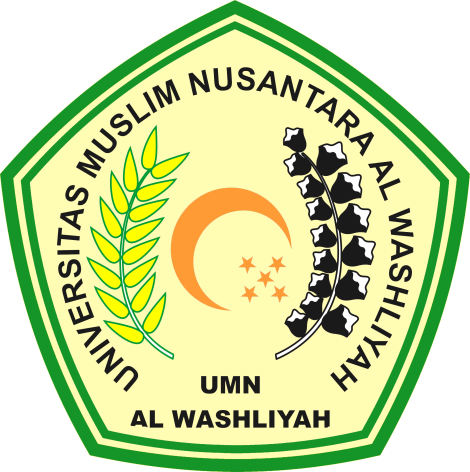 FAKULTAS HUKUMUNIVERSITAS MUSLIM NUSANTARA AL WASHLIYAHMEDAN2019